 KORIZMA – spoji iste slike i imenuj osobe na slikama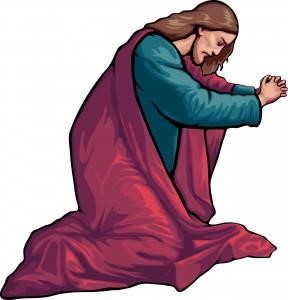 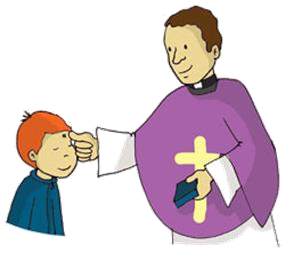 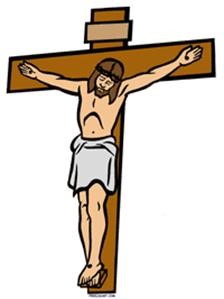 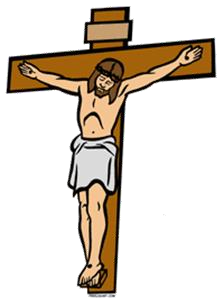 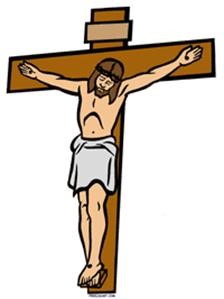 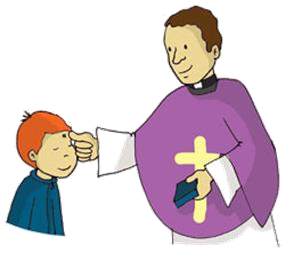 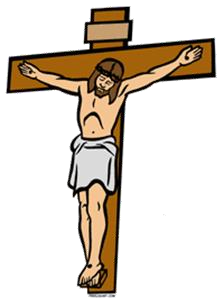 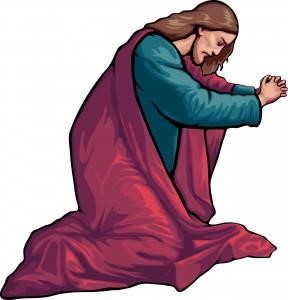 izradila Sanja S., http:vjeronaucni-portal.com 